PERİYODU :  Başlangıç :   23.11.2020   Bitiş  :   25.11.2020       Hazırlanış Tarihi :  22.11.2020Birinci Gün : 23.11.2020İkinci Gün : 24.11.2020Üçüncü Gün : 25.11.2020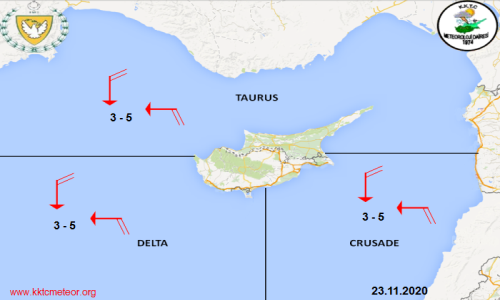 Fırtına : Fırtına Beklenmiyor.
 
Taurus : Az bulutlu , zamanla parçalı bulutlu.  Rüzgar : Kuzey ve doğudan 3 ile 5 kuvvetinde.  Dalga : 1 ile 2 m.  Görüş : İyi.

Crusade : Az bulutlu , zamanla parçalı bulutlu.  Rüzgar : Kuzey ve doğudan 3 ile 5 kuvvetinde.  Dalga : 1 ile 2 m.  Görüş : İyi.

Delta : Az bulutlu , zamanla parçalı bulutlu.  Rüzgar : Kuzey ve doğudan 3 ile 5 kuvvetinde.  Dalga : 1 ile 2 m.  Görüş : İyi.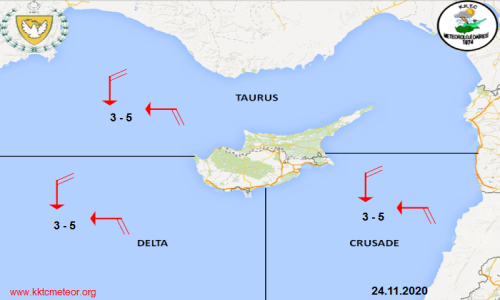 Fırtına : Fırtına Beklenmiyor.
 
Taurus : Parçalı ve az bulutlu.  Rüzgar : Kuzey ve doğudan 3 ile 5 kuvvetinde.  Dalga : 1 ile 2 m.  Görüş : İyi.

Crusade : Parçalı ve az bulutlu.  Rüzgar : Kuzey ve doğudan 3 ile 5 kuvvetinde.  Dalga : 1 ile 2 m.  Görüş : İyi.

Delta : Parçalı ve az bulutlu.  Rüzgar : Kuzey ve doğudan 3 ile 5 kuvvetinde.  Dalga : 1 ile 2 m.  Görüş : İyi.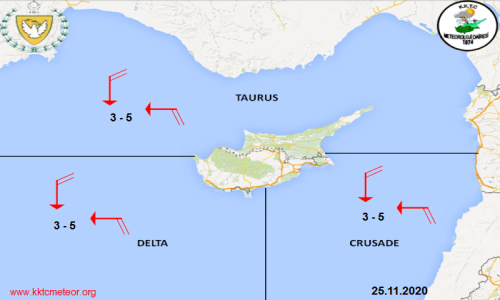 Fırtına : Fırtına Beklenmiyor.
 
Taurus : Parçalı çok bulutlu zamanla yer yer sağanak yağmurlu.  Rüzgar : Kuzey ve doğudan 3 ile 5 kuvvetinde.  Dalga : 1 ile 2 m.  Görüş : İyi , yağış anında orta.

Crusade :  Parçalı çok bulutlu zamanla yer yer sağanak yağmurlu.  Rüzgar : Kuzey ve doğudan 3 ile 5 kuvvetinde.  Dalga : 1 ile 2 m.  Görüş : İyi , yağış anında orta.

Delta : Parçalı çok bulutlu zamanla yer yer sağanak yağmurlu.  Rüzgar : Kuzey ve doğudan 3 ile 5 kuvvetinde.  Dalga : 1 ile 2 m.  Görüş : İyi , yağış anında orta.